Ändring av Plan- och bygglagenPå Åland finns de mest attraktivaste tomterna i Mariehamns centrum. Här vill många bo och här har näringslivet en stor potential.Staden politiker har i många år velat exploatera centrum för ett attraktivt och tryggt boende samt ge näringslivet möjlighet till nya verksamheter.Gång på gång har Plan- och bygglagen satt hinder för utvecklingen i Mariehamns centrum.På senare tid har det framkommit byggnadsplaner från näringslivet för Mariehamns centrum som totalt skulle uppgå till 100 miljoner. Kapital som näringslivet vill satsa för de tror på Mariehamns centrum och de tror på en hygglig avkastning på satsat kapital.Om inte signaler ges till näringslivet att de inom en rimlig tid finns möjlighet att bygga i Mariehamns centrum så finns det en uppenbar risk att åtminstone en del av detta kapital satsas utanför Åland.Med anledning av det ovanstående föreslår jagatt lagtinget uppmanar landskapsregeringen att i brådskande ordning komma med förslag till ändring av Plan- och bygglagen så att stadsfullmäktige kan, om de så önskar, ändra stadsplanen i centrum för att möjliggöra de byggplaner som nu finns för Mariehamns centrum.Runar Karlsson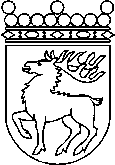 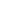 Ålands lagtingÅTGÄRDSMOTION nr 7/2018-2019ÅTGÄRDSMOTION nr 7/2018-2019Lagtingsledamot DatumRunar Karlsson2019-04-08Till Ålands lagtingTill Ålands lagtingTill Ålands lagtingTill Ålands lagtingTill Ålands lagtingMariehamn den 8 april 2019